06.05.2020 г. (среда)АлгебраТема: Тема: Сложение и вычитание алгебраических дробей.Русский языкПовторение темы: Деепричастия несовершенного и совершенного видов.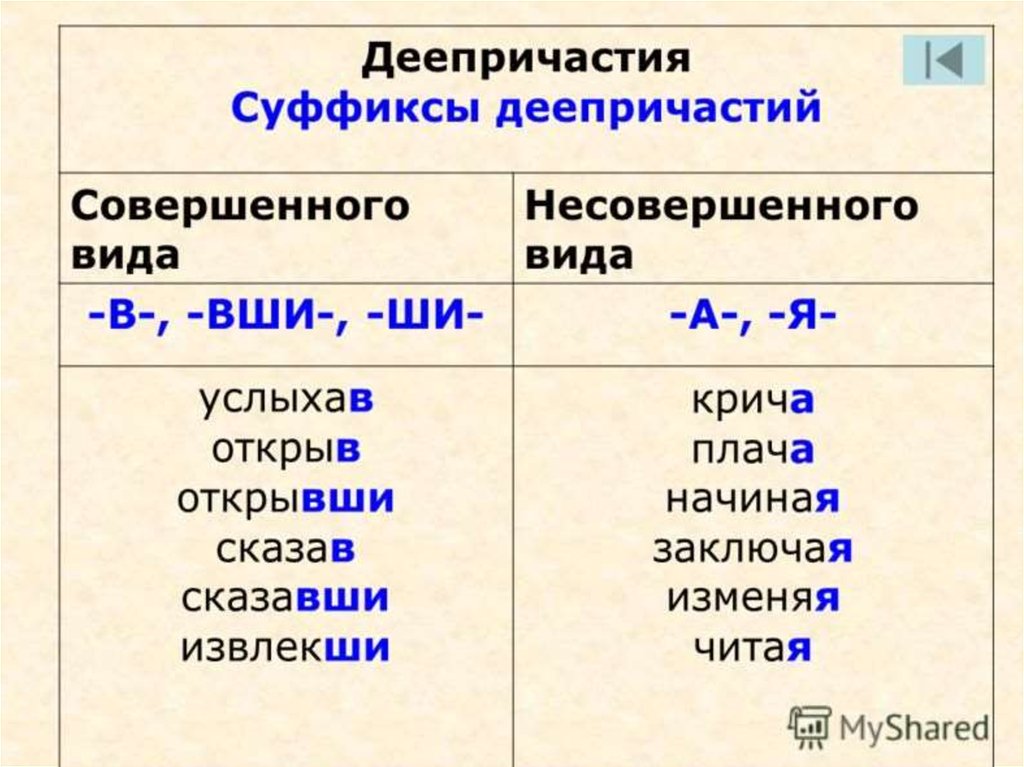 УПР. 204.Спишите, заменяя выделенные глаголы в прошедшем времени деепричастиями того же вида и расставляя пропущенные знаки препинания. Союз и в этом случае опускается. •Подчеркните орфограммы в приставках и суффиксах.Образец. Брат рассказывает о происшествии и очень волнуется. — Брат рассказывает о происшествии, очень волнуясь.1. От реки шёл туман и окут..вал пр..брежные кусты. 2. Турист быстро ш..гал по тропинк.. и вес..ло посвист..вал. 3. Тропинка изв..валась змейкой и вела к камыш..вым зар..слям. 4. Собака б..жала впереди охотника и пост..янно оглядывалась. 5. Тетерев т..жело взм..хнул крыльями, поднялся и полетел. 6. Утки покружились над озером и сели на воду около трос..ника.УПР. 208Диктант. Обозначьте деепричастные обороты.Пр..дол..вая сопр..тивление противника; защ..щая ворота (з, с)борной школы; (не)пр..к..саясь рукой к мячу; проход..т в замедл..н..м темпе; ра(з, с)тирая рукой ушибл..ное колено; (не)допустить противника (к)вратарской площадк..; пр..бежав (на)помощ(?) нап..дающ..му; (не)замеч..ная защитником опас(?)ная передача; нар..стающий гул голосов болел(?)щиков; ра(з, с)г..ревшаяся схватка (в)центре поля.ГеометрияТема: Некоторые свойства прямоугольных треугольников.ФизикаТема: Повторение «Условие равновесия рычага. Момент силы».В программе Paint, Word выполнить задание по физике + информатике.Алгоритм действия.Записать тему: «Условие равновесия рычага. Правило моментов».Записать текст задачи.Решить задачу. Оформление стандартное: «Дано», «СИ», «Решение».Выполнить чертеж к задаче. Нарисовать рычаг первого рода.Обозначить плечи рычага слева и справа (l1, l2), соблюдая масштаб. Масштаб выбираете сами. Указываете в примечании.      Слева и справа рисуете приложенные силы (не массы), соблюдая масштаб: вектор, обозначение силы.     F1,  F2.Примерный образец чертежа посмотрите в учебнике на стр. 174, рис. 168. Записать ответ.Примечание. Работу выполняете только в электронном виде.  Карпей А. На рычаг слева действует сила  1,2 кН. Левое плечо равно 80 см. Какая сила приложена справа, если правое плечо рычага равно 240 см? Рычаг находится в равновесии.Чувиров С. Слева к рычагу прикреплен груз массой 10 кг. Левое плечо равно 20 см. Правое плечо равно 80 см. Чему равна масса груза, который надо подвесить справа, чтобы рычаг находился в равновесии?Черепанов С.Тело массой 200 г подвешено к правому плечу рычага равному 30 см. Определите чему равно левое плечо рычага, если к нему подвесили груз 100 г?  Рычаг находится в равновесии.Срок выполнения: до 14.05.2020г.Английский языкhttps://puzzle-english.com/exercise/present_simple_present_continuous1.Перейти по ссылке. 2.Посмотреть видеоурок. При необходимости можно пересмотреть объяснение сколько угодно раз, делать паузы во время объяснения материала преподавателем. 3. Просмотреть слова и выражения после урока (промотать ниже). Обратите внимание: слова и выражения нужно прослушивать, нажимая на значок «динамик». Повторять их вслух. ОБЯЗАТЕЛЬНО!4. Переключить на «ознакомиться с фразами». Читать фразы вслух, прослушивать их, нажимая на значок «наушники», повторять за диктором. 5.  Выполнить задание (жёлтая кнопка «начать задание») - собрать фразы из пазлов. 6. Сделать скриншот «задание выполнено», прислать мне, подписав, чьё это задание, на +79193773311 в WhatsApp, на эл.почту 79193773311@mail.ru или в группе в Skype. ИсторияПросмотреть видеоурокhttps://youtu.be/XT4LZgkxmQEУпражнения из учебника§26, № 468-470(1-2)Просмотреть видеоурокhttps://youtu.be/b5_2RsjJ13k УчебникП. 35, выписать в справочник свойства.Упражнения из учебника№ 254ДатаТемаДомашнее задание06.05Народные движения в XVII веке.
Интернет-урок:
https://www.youtube.com/watch?v=zXur7r9zVt0Просмотреть интернет-урок. Прочитать учебник:История России. 7 класс. Учебное пособие под ред. Торкунова А.В., 2-е изд. М.: Просвещение, 2016. Часть 2, §20, Стр. 50-57.
Письменного задания на эту неделю не будет.09.059 мая – День Победы (выходной).Предлагаю факультативное задание.
Выяснить у родителей, дедушек, бабушек, кто из ваших прадедов и других родственников воевал, и составить короткий рассказ об одном из них. 
На сайтах «Память народа» и «Подвиг народа» выложены рассекреченные данные о солдатах Великой Отечественной войны из архивов Министерства обороны РФ.
https://pamyat-naroda.ru
http://podvignaroda.ru/?#tab=navPeople_searchНа этих сайтах можно по фамилии, имени и отчеству советского солдата найти его награды, приказы о награждениях с описанием, где и за что они получены, а также уточнить боевой путь войсковых соединений, в рядах которых воевал солдат.!!! Кто выполнит факультативное задание – получит  дополнительную оценку.